Додаток № 2до тендерної документаціїІнформація про технічні, якісні та кількісні характеристики предмета закупівліПредмет закупівлі: Комплекти почесних відзнак Одеського міського голови.Місце поставки: 65026, м. Одеса, Думська площа, 1.№п/п№п/пНайменування товаруОпис технічних характеристик предмета закупівліКіл-ть комп-лектів1.1.КомплектПочесної відзнаки Одеського міського голови «Трудова слава»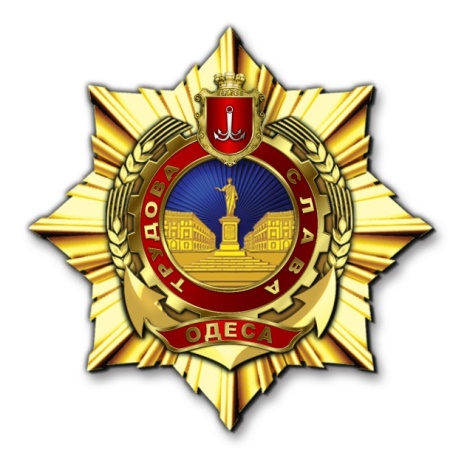 Почесна відзнака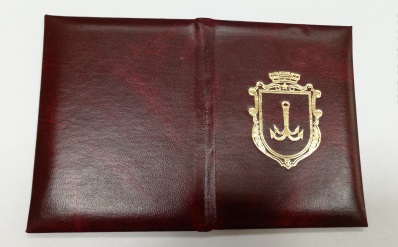 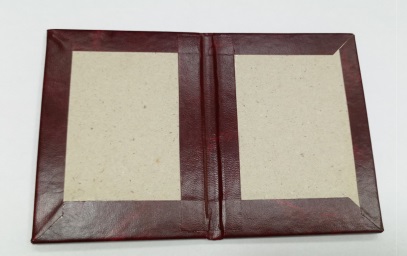 Посвідчення 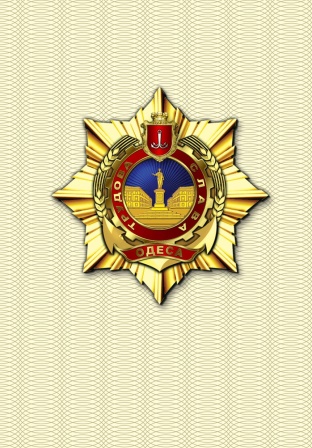 Зразок 1 Вкладиш ліва сторона  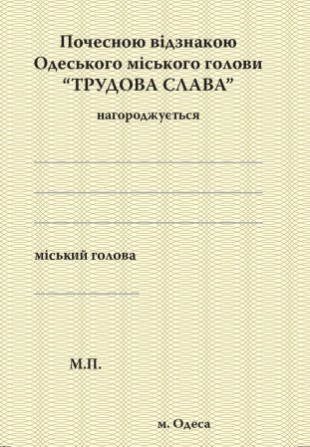 Зразок 2 Вкладиш права сторона*       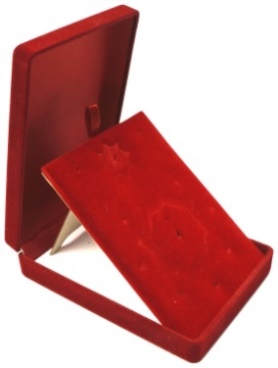 Футляр До комплекту нагородних атрибутів входить: Почесна відзнака, посвідчення, вкладиші в посвідчення (Дві сторони), футляр.Опис та зразки нагородних атрибутів Почесної відзнаки Одеського міського голови «Трудова слава» затверджений розпорядженням міського голови від 03 листопада 2022 року № 483 «Про Почесну відзнаку Одеського міського голови «Трудова слава»» (додаток 2 до розпорядження). Нижній шар відзнаки має форму восьмикутної багатопроменевої зірки: розмір між протилежними вершинами – 52 мм, товщина – 2,5 мм, має опуклість у площині. Промені на краях мають опуклу форму і заглиблені всередину.На верхньому шарі всередині зірки розміщений круглий медальйон, обрамлений зображенням символів праці - колосся і шестерні, з написом по периметру «Трудова слава». Всередині медальйона на тлі з синьої емалі зображено символ Одеси – пам’ятник герцогу де Рішельє. Верхній промінь має накладку гербу міста Одеси розміром: висота – 12 мм, ширина – 9 мм. Під медальйоном на стрічці з червоної емалі розміщено якір з накладним написом «Одеса».Усі зображення рельєфні. Матеріал – латунь світло-жовтого кольору з позолотою. На зворотному боці відзнаки – застібка для прикріплення до одягу. Посвідчення  виготовляється із шкірозамінника кольору бордо, з палітурного картону на поролоні, обклеєного шкірозамінником (баладек) товщиною 1,5 мм. Розмір посвідчення в розгорнутому вигляді: висота – 115 мм; ширина – 160 мм. По центру посвідчення тиснення під «золото» герба міста Одеси. Розмір тиснення: висота – 50 мм; ширина – 38 мм.Вкладиші виготовляються із самоклеючого паперу білого кольору. Щільність паперу – 80-100 гр/кв.м. Односторонній друк – 4+0 (кольоровий друк з однієї сторони). Всі написи і зображення на вкладиші – за узгодженими зразками. На вкладиші (ліва сторона) надрукована захисна сітка, на фоні якої зображено кольоровий знак Почесної відзнаки Одеського міського голови «Трудова слава», яка має форму медальйона. Розмір медальйона – 50х50 мм.  Розмір вкладиша (ліва сторона): висота – 100 мм, ширина – 70-75 мм. Усі написи і зображення на вкладиші – за узгодженим зразком (Зразок 1).На вкладиші (права сторона) надрукована захисна сітка, на фоні якої надрукований текст згідно з узгодженим зразком (Зразок 2). Розмір вкладиша (права сторона): висота – 100 мм, ширина – 70-75 мм. Підходить для друку на всіх типах та видах принтерів.Футляр до Почесної відзнаки Одеського міського голови «Трудова слава» з вертикальним відкриттям, прямокутної форми, розміром 90 х 120 х 26. Ззовні футляр обшитий оксамитом та має червоне, темно-червоне або синє забарвлення. Всередині футляра нижня частина тверда. Верхня частина футляра зсередини вислана цупкою, атласною тканиною білого кольору або в тон оксамиту. Усередині знаходиться ложемент універсальний – подушка, виконана з композитного матеріалу (картон з поролоном), для закріплення знака. Кожен футляр повинен бути упакований в індивідуальний пакунок.50Вкладиш до Почесної відзнаки Одеського міського голови «Трудова слава»(права сторона)Вкладиші* виготовляються із самоклеючого паперу білого кольору. Щільність паперу – 80-100 гр/кв.м. Односторонній друк – 4+0 (кольоровий друк з однієї сторони). Всі написи і зображення на вкладиші – за узгодженими зразками. На вкладиші (права сторона) надрукована захисна сітка, на фоні якої надрукований текст згідно з узгодженим зразком. Розмір вкладиша (права сторона): висота – 100 мм, ширина – 70-75 мм. Підходить для друку на всіх типах та видах принтерів.202.Комплект Почесної відзнаки Одеського міського голови «Подяка»У комплекті: знак, футляр, посвідчення, вкладиші в посвідчення (дві сторони) Опис Почесної відзнаки Одеського міського голови «Подяка» затверджений розпорядженням міського голови від 22 липня 2004 року № 979-01р (додаток 2 до розпорядження). Знак Почесної відзнаки Одеського міського голови «Подяка» має форму великого офіційного герба міста Одеси. На геральдичному щиті, вкритому червоною емаллю, над срібним якорем, нанесено напис «Подяка»: – виготовляється методом художнього лиття; 300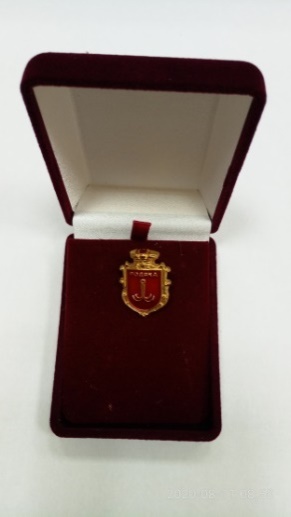 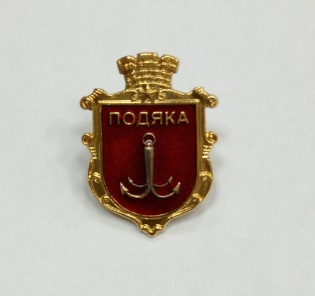 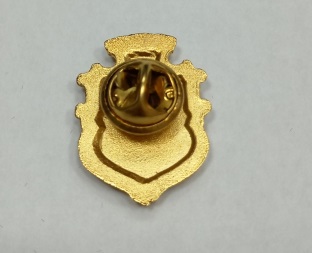 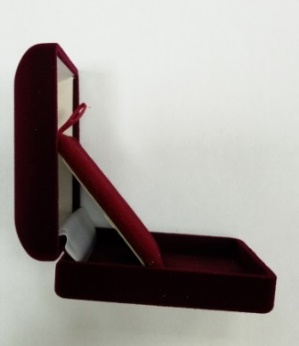 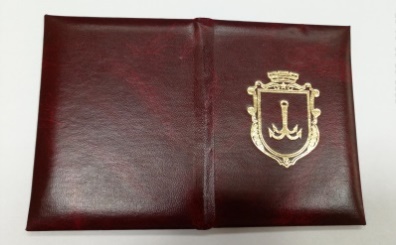 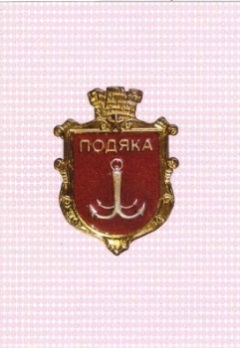 Зразок 1.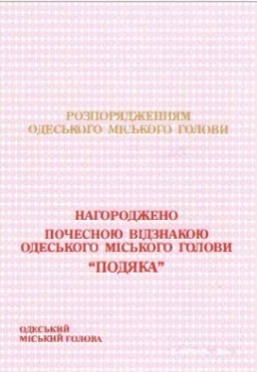 Зразок 2.– матеріал - латунь світло-жовтого кольору з позолотою, нанесеною гальванічним методом;– лицьовий бік покритий червоною емаллю;– на лицьовому  боці  виконано напис: "ПОДЯКА";– усі зображення рельєфні;– на зворотному боці знаку застібка для прикріплення до одягу «Метелик».Розмір знаку: висота -25 ммширина-18 ммФутляр:1. Оксамитовий футляр з вертикальним відкриттям, прямокутної форми, розміром 77х60х29 мм. 2. Ззовні футляр обшитий оксамитом та має червоне, темно-червоне або синє забарвлення. 3. Всередині футляра нижня частина тверда. 4. Тканинний шлейф між двома створками футляру з цупкої, атласної тканини. 5. Верхня частина футляру зсередини вислана цупкою, атласною тканиною білого кольору.6. У середині знаходиться ложемент універсальний, що являє собою подушечку для закріплення нагрудного знака.7. Кожен футляр повинен бути упакований в індивідуальну упаковку, виконану з білого картону. Посвідчення (розмір в розгорнутому вигляді: висота 115 мм; ширина 160 мм) виготовляється із шкірозамінника кольору бордо, з палітурного картону на паралоні, обклеєний шкірозамінником (баладек) товщиною 1,5 мм.Тиснення під «золото» по центру посвідчення гербу міста Одеси, розміром: висота 50 мм; ширина 38 мм.*Зразок надається без кліше.Вкладиші. Папір – самоклеючий, колір білий.Формат А6, щільність паперу 80-100 гр/м2.Односторонній друк 4+0 за узгодженим зразком (кольоровий друк з однієї сторони). На вкладиші (ліва сторона) надрукована захисна сітка, на фоні якої зображено кольоровий знак Почесної відзнаки Одеського міського голови «Подяка», який має форму великого офіційного герба міста Одеси.Розмір герба: висота 50 мм, ширина 37 мм.Колір герба згідно зразка1. На вкладиші (права сторона) надрукована захисна сітка, на фоні якої надрукований кольоровий текст згідно з узгодженим зразком 2. Підходить для друку на всіх типах та видах принтерів.*Напроти посади розміщується (друкується) прізвище та ім’я Одеського міського голови за попереднім узгодженням з замовникомВкладиш до Почесної відзнаки Одеського міського голови «Подяка»(права сторона)Вкладиші. Папір – самоклеючий, колір білий.Формат А6, щільність паперу 80-100 гр/м2.Односторонній друк 4+0 за узгодженим зразком (кольоровий друк з однієї сторони). На вкладиші надрукована захисна сітка, на фоні якої надрукований кольоровий текст згідно з узгодженим зразком. Підходить для друку на всіх типах та видах принтерів.*Напроти посади розміщується (друкується) прізвище та ім’я Одеського міського голови за попереднім узгодженням з замовником50